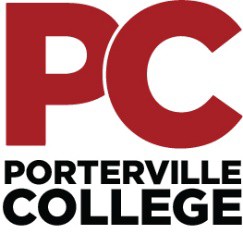 FYDepartment Name:Budget Prioritization Allocation Instructional RubricReviewer/Committee: 	Directions: Circle or highlight the rating for each category below.Adapted from City College of San Francisco, revised 9/18/2012, and Gavilan College Revised CATEGORYZero (0)Low (1)Medium (2)High (3)Aligned with  & Strategic Plan GoalsPC Mission StatementPC Strategic GoalsMaster PlansCommittee PrioritiesNo demonstrated alignment with Institutional GoalsDemonstrates alignment with either Core Mission, Mission Statement, or Strategic GoalsDemonstrates alignment with Core Mission, or Mission Statement, and/or Strategic GoalsDemonstrates alignment with Core Mission, Mission Statement, and Strategic GoalsIntegrated with Program ReviewNo demonstrated integration with Program ReviewDemonstrates integration with Program ReviewDemonstrates integration with Program ReviewDemonstrates integration with Program Review and addresses committee priorities.Student Success Oriented (i.e. Learning Achievement Outcomes)Student Learning OutcomesProgram Learning OutcomesNo linkage to student successNegligible linkage to student successModerate linkage to student successStrongly linked to student successBenefits Justify Cost(e.g., many students positively affected using low-cost approach)N/ALow value compared to costMedium value compared to costHigh value compared to costData Based RationaleKey Performance indicators (see Program Review)No data rationaleLittle data suggesting the need for or feasibility of the allocationSome data suggesting the need for or feasibility of the allocationVarious data sources suggesting the need for or feasibility of the allocationAdd by Column, Then Insert Total Score Here: